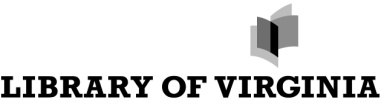 Records Analysis Services(804) 692-3600Records Locator Inventory(RM-20 Form October 2011)1. Agency / Locality1. Agency / Locality2. Division / Section2. Division / Section2. Division / Section2. Division / Section2. Division / Section2. Division / SectionSchedule and Series NumberRecords Series Title or TypeRecords Series Title or TypeLocationFormat(paper, film, electronic)Approx. VolumeRecord, Non-Record, or Reference3. Inventoried By:3. Inventoried By:3. Inventoried By:4. Telephone Number and Extension4. Telephone Number and Extension5. Inventory Date5. Inventory DatePage ___ of ___